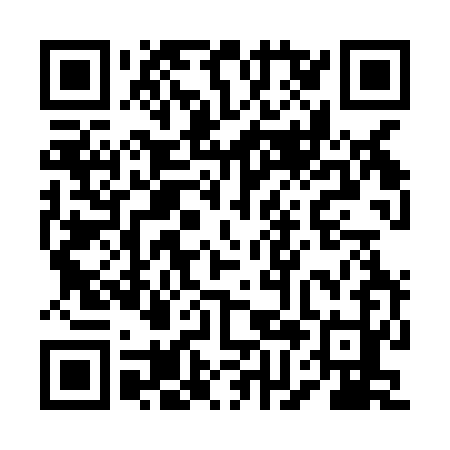 Prayer times for Gorka Prudnicka, PolandWed 1 May 2024 - Fri 31 May 2024High Latitude Method: Angle Based RulePrayer Calculation Method: Muslim World LeagueAsar Calculation Method: HanafiPrayer times provided by https://www.salahtimes.comDateDayFajrSunriseDhuhrAsrMaghribIsha1Wed3:015:2412:465:528:1010:222Thu2:585:2212:465:538:1110:253Fri2:555:2012:465:548:1310:284Sat2:515:1812:465:558:1410:315Sun2:485:1712:465:568:1610:346Mon2:455:1512:465:578:1810:377Tue2:415:1312:465:588:1910:408Wed2:385:1212:465:598:2110:439Thu2:345:1012:466:008:2210:4610Fri2:315:0912:466:018:2410:4911Sat2:305:0712:466:028:2510:5212Sun2:305:0512:466:028:2710:5413Mon2:295:0412:466:038:2810:5414Tue2:295:0312:466:048:2910:5515Wed2:285:0112:466:058:3110:5516Thu2:285:0012:466:068:3210:5617Fri2:274:5812:466:078:3410:5718Sat2:264:5712:466:088:3510:5719Sun2:264:5612:466:088:3610:5820Mon2:264:5512:466:098:3810:5921Tue2:254:5312:466:108:3910:5922Wed2:254:5212:466:118:4011:0023Thu2:244:5112:466:118:4211:0024Fri2:244:5012:466:128:4311:0125Sat2:234:4912:466:138:4411:0226Sun2:234:4812:466:148:4511:0227Mon2:234:4712:476:148:4711:0328Tue2:234:4612:476:158:4811:0329Wed2:224:4512:476:168:4911:0430Thu2:224:4412:476:168:5011:0431Fri2:224:4412:476:178:5111:05